アクティビティ インストラクター資格認定セミナー＜オンライン＞概要■本講座は、「高齢者とのコミュニケーションスキルをアップしたい」という方におすすめの、自宅やご勤務先に居ながらにして資格が取れる＜オンライン＞講座です。■主に講座でお伝えするのは、「心の管理栄養士」として要介護者の心を動かし、笑顔と意欲を引き出す「アクティビティ・ケア」の考え方なので、一度身に付けてしまえば、一生使えるスキルです。　特に、認知症の方とのコミュニケーションや、患者さん、利用者さんがすすんで参加する活動が提供できているのか、お悩みの方に役立つ内容です。　明日のレクリエーションのメニューをすぐに知りたいという方には、少し回り道に感じられるかもしれません。しかしながら、これまで受講された方々から「以前とは違った視点でアクティビティを考えられるようになった」というよろこびの声を多数いただいています。日本作業療法士協会　生涯教育制度基礎ポイント　1ポイント付与■お申し込み後、1週間ほどで教材をお届けします。ネット上の動画(3時間)を視聴後、zoomを活用したスクーリング（2時間）で　コミュニケーションの体験学習をします。　【動画内容】　カリキュラム１　アクティビティ・ケアの考え方カリキュラム２　アクティビティ・ケア基礎理論カリキュラム３　認知症の人のアクティビティ・ケアカリキュラム４　アクティビティ・ケア実践論会期　スクーリングは、いずれか、ご都合の良い1日を選んでご参加いただけます　　　4月17日（土）10時～12時　　　　5月22日（土）10時～12時　6月19日（土）10時～12時　全課程を修了された方に、アクティビティインストラクター認定証をお送り致します主催：認定ＮＰＯ法人芸術と遊び創造協会　高齢者アクティビティ開発センター講座の内容、お申込みはこちらをご覧くださいhttps://www.aptycare.com/instructor_onlineseminar.html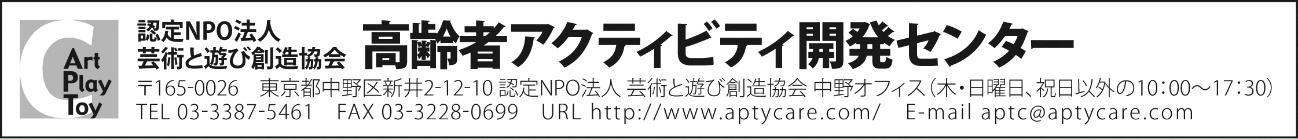 